The Evening’s Events6:00pm	Social Hour and Cash Bar 	♥Dessert Auction – Closes at 6:50pm	♥Silent Auction			♥Wine Raffle6:50pm	♥Dessert Auction Closes - Please be Seated6:55pm	Welcome			Video: Welcome to Ruth’s House by Carleton College StudentsWelcome by Masters of Ceremonies, Joyce and Rick ElsenWelcome by Ruth’s House Executive Director, Ruth Hickey7:00pm	Introductions			Introductions by Charlie Sheridan, Ruth’s House Board ChairDinner Prayer by Pastoral Care Minister Bernadette Tatge			♥Auction for First Table Served 7:15pm	♥Buffet DinnerDe-Caf Coffee – Thank you to Our Savior’s Lutheran ChurchBible Study Groups for Sponsoring the Coffee8:15pm	Video: Raise the Roof  by Matthew Xi			♥Live Auction Begins			See Pink Insert for the List of Live Auction Items			Auctioneer Katie Imholte Gabriel of Fladeboe Auctions8:40pm	♥Two Amazing Women8:50pm	♥Fund-A-Need: “Raise the Roof for Ruth’s House”9:20pm	♥Wine Wall Raffle and Silent Auction Close9:30pm	♥Checkout - Cash/Checks/Credit Card – ATM Available14th Annual Hearts Gala FundraiserSaturday, February 11, 2017American Legion in Faribaultnot only shelter, SAFETYnot only help, HOPEnot only change, GROWTHnot only a house, A HOMEThe Greatest Gift is a Home filled with the People you Love♥ ♥ ♥ ♥ ♥ ♥ ♥ ♥ ♥ ♥ ♥ ♥ ♥ ♥ ♥ ♥ ♥ ♥ ♥ ♥ ♥ ♥ ♥ ♥ ♥ ♥ ♥ ♥ ♥ ♥ ♥ ♥ ♥ ♥ ♥ ♥ ♥ ♥ Thank YouHeartfelt and sincere thanks to you for your generous donations to the Ruth’s House Heart Gala. Your kindness makes possible the success of this evening dedicated to providing safe shelter and resources for the vulnerable women and children who most need our help. Your partnership with Ruth’s House in making a difference in the lives of so many is truly a blessing. Thank you from the women and children, staff, volunteers, and board of Ruth’s House of Hope.In Faith, Ruth Hickey, Executive Director of Ruth’s HouseRuth’s House Board of DirectorsRuth’s House Staff2017 Gala CommitteeA Sincere Thank You to the Gala Committee for sharing your time, talent and creativeness in making this evening a wonderful success. You are AWESOME!It costs approximately $500 per day for Ruth’s House to operate the transitional shelter. Your generosity this evening is much needed and appreciatedRuth’s House of HopeOur MissionOur Community PartnersThanks to our community partners we have served over 1200 individuals.Our Contact InformationFor further information or to make a donation please use the contact information below. Visit our website to donate online through PayPal as well as keep up-to-date on our projects, needs and achievements. We are also on Facebook. www.facebook.com/Ruths-House-of-Hope-1727565584138730/Over $100 was saved in printing costs by not using color in this program.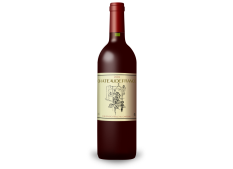 Wine Wall Raffle5 tickets for $20Two Lucky Winners of Wine
Valued at $50 A bottle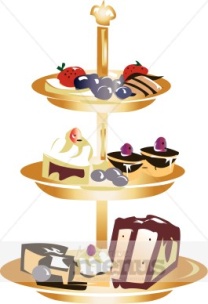 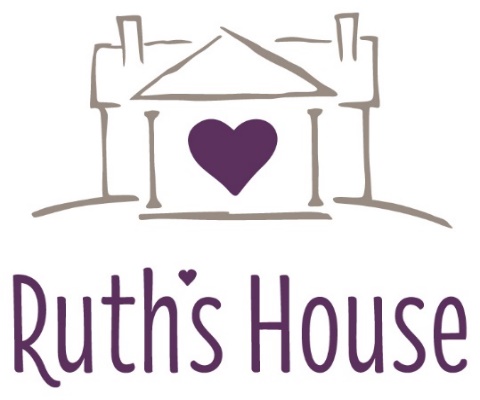 Raise the Roof for Ruth’s House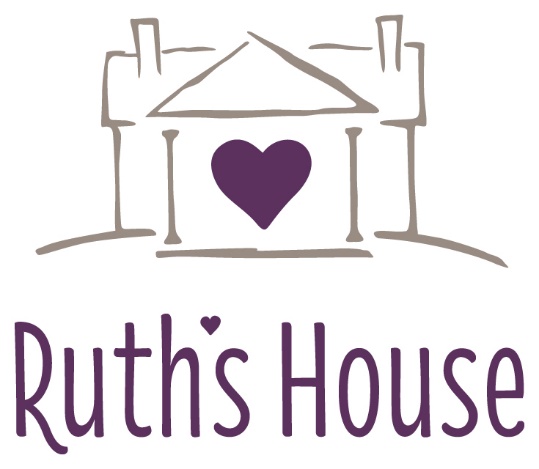 Empowering LivesOffering Hope
through transitional housing and supportCharlie Sheridan, ChairpersonKrista BahnsenJoyce Elsen, Vice ChairpersonChuck BuddeHeather Robins, SecretaryPatricia JohnsonSandi Gerdes, TreasurerKathy TonolliBishop Steven Delzer (Emeritus)Susan SlaterRuth Hickey, Executive DirectorSuzzanne Fox, Development &  
     Operations ManagerJennifer Sorg, Program ManagerDesiree Caballero, Development AssistantAmy Day, Senior Case ManagerMayra Rocha, Family AdvocateSherri Snow, Lead SHP Case ManagerWendy Swanson, Family AdvocateAngie Hennes, Family AdvocateMelissa Wencl, Family AdvocateJoyce ElsenRuth HickeyChuck BuddeSuzzanne FoxSherri SnowKaty EricksonJennifer SorgWendy SwansonMatt GustafsonRuth HildebrandtPat JohnsonJeanne UllianKari BoldtDesiree CaballeroKathy TonolliLynn Pohlman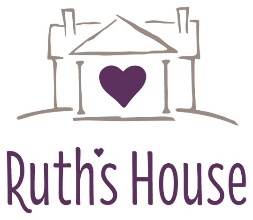 Ruth’s House of Hope, Inc. is a 501(c)3 nonprofit organization founded in Faribault, Minnesota in 2003. Ruth’s House manages a nine-unit transitional shelter, along with ten off-site permanent housing units, for women and children in transition. Ruth’s House provides affordable housing in a safe, supportive and healing environment to help women and families on their way to a new beginning.Residents of Ruth's House are women and children who have become homeless due to domestic violence, illness or disability, addiction, generational poverty or other life-changing events.Residents of Ruth's House are women and children who have become homeless due to domestic violence, illness or disability, addiction, generational poverty or other life-changing events.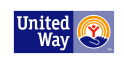 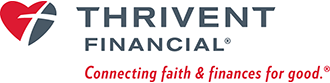 RUTH’S HOUSE219 Fourth Avenue NWFaribault, Minnesota 55021Business Phone: 507-334-5043Phone: 507-332-2236Fax: 507-334-2487Email: info.ruthshouse@gmail.comWebsite: www.ruthshousemn.org